8 класс1. Укажите верное соответствие «путешественник  - годы экспедиции»: 3 балла1.Васко да Гама      2.Френсис Дрейк      3.Бартоломеу Диаш        4.Фернан Магеллан      А. 1519-1521гг            Б. 1497-1499гг             В. 1577-1580гг                       Г. 1487-1488гга) 1А 2Б 3В 4Г    б) 1Б 2А 3Г 4В     в) 1В 2Г 3А 4Б     г) 1Б 2В 3Г 4А2.  Линии на карте, соединяющие точки с одинаковой соленостью воды, называются: 3 балла      а) изогиеты     б) изохионы      в) изогалины      г) изовелы 3.  Какой из приборов не применяется при проведении метеонаблюдений? 3 балла      а) анемометр        б) психрометр       в) батометр        г) пиранометр4. Угол наклона земной оси к плоскости орбиты совпадает с широтой: 3 балла а) полярного круга  б) экватора  в) тропика Козерога  г) полюса5.  На мировой карте полушарий наибольшее искажение имеет: 3 балла а) п-ов Флорида  б) п-ов Таймыр  в) остров Ньюфаундленд  г) остров Росса 6. Определите ошибку в логическом ряду : 3 балла           а) мыс Рока  б) мыс Париньяс  в) мыс Кабу-Бранку  г) мыс Стип- Пойнт7.  Определите ошибку в логическом ряду: 3 балла      а) пермь        б) карбон             в) триас         г) силур 8.  Аю-Даг  или Медве́дь-гора́   — гора на Южном берегу Крыма, является классическим : 3 балла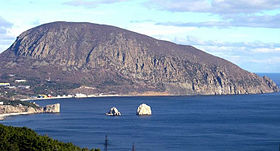       а) вулканом      б) лакколитом      в) траппом     г) булгуняхом9. Укажите верную характеристику атмосферы: 3 баллаа) воздух в стратосфере содержит большое количество водяного пара  б) озоновый слой расположен в верхней части стратосферы  в) толщина тропосферы над экватором больше чем над полюсами  г) в тропосфере сосредоточено около 40% всей массы воздуха10. Объектом изучения какой науки являются гарига, льянос, гилея, пуна? 3 балла      а) геоморфологии    б) лимнологии    в) петрографии     г) ландшафтоведения11. Укажите единственное полностью правильное сочетание: 3 балла а) резко континентальный климат – широколиственные леса – дерново-подзолистые почвы  б) умеренный морской климат – степи – черноземы   в) средиземноморский климат – жестколистные леса и кустарники – коричневые почвы   г) умеренно континентальный климат – тундра и лесотундра – глеевые почвы12. Укажите верный вариант ответа, в котором одно течение является теплым, а другое  - холодным: 3 баллаа) Калифорнийское и Канарское  б) Гольфстрим и Гвианское   в) Сомалийское и Лабрадорское   г) Бразильское и Бенгельское13. Укажите верное утверждение: 3 баллаа) наивысшая точка Австралии носит имя польского путешественника,   геолога Тадеуша Костюшко  б) в зоне саванн хорошо выражены четыре времени года  в) экваториальные леса – самая большая по площади природная зона Африки г) Великие американские озера – пресные озера14. Выберите общие черты природы Африки и Южной Америки: 3 баллаа) крайний юг материка располагается в умеренном поясе  б) большая часть обоих материков располагается в южном полушарии  в) самые длинные реки материков имеют половодье весной  г) на западном побережье материков представлены приокеанические пустыни15. В 1927 году Чарльз Линдберг совершил первый одиночный беспосадочный перелет между Нью-Йорком (41°с.ш.74°з.д.) и Парижем (49°с.ш.2°в.д.) через Атлантический океан. Какое расстояние он преодолел?   ( расстояние определить по 45°с.ш. 1°=78,8км) 5 баллов          а) 7241 км  б) 5989 км   в) 4565 км  г) 3338 км16.  Чему равно расстояние в градусах между самым крупным островом Бразилии   и вторым по величине пресноводным озером мира:  5 баллов               а)  17°                     б) 41°            в)  70°          г) 81°            17.  Ученый из Челябинска ( IѴ пояс) организовал вебинар для своих коллег из других регионов России – Омска (Ѵ пояс), Санкт-Петербурга(II пояс) и Барнаула (ѴI пояс) в 14 часов по московскому времени. Для участника из какого города вебинар начнется в 18 часов по местному времени: 5 баллов          а) из Барнаула       б) из Екатеринбурга            в) из Омска      г) из Санкт-Петербурга18.  В 1831 году экспедиция английского полярного исследователя Джона Росса  на пароходе «Виктория» сделала открытие в Канадском арктическом архипелаге, а 10 лет спустя его племянник Джеймс Росс достиг его антипода в Антарктиде. О каком открытии Джеймса Росса идет речь? 5 баллов а) Остров  б) Южный магнитный полюс  в) вулкан Эребус  г) Южный географический полюс 19. Поморское название этого направления движения «меж лета обедник», азимут 157,50. Каково направление? 5 баллова) «румб зюйд-зюйд-ост»    б) «румб зюйд-зюйд-вест»    в)  «румб зюйд-тень-ост»    г) «румб зюйд-тень-вест»  20.  На каком снимке изображено озеро самое большое по запасам пресной воды и второе по площади поверхности озеро материка, высочайшее в мире судоходное озеро. 5 балловА)   б)   в)   г) 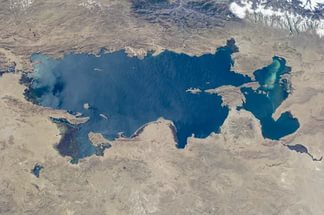 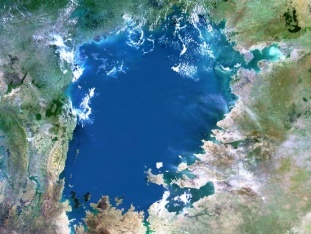 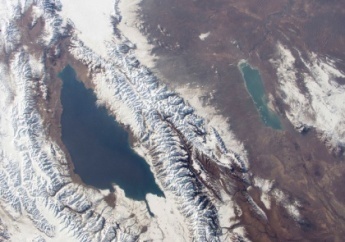 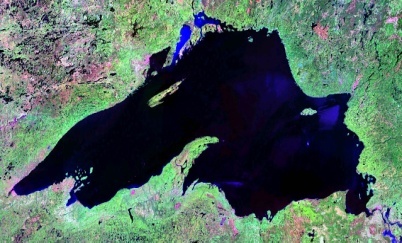 блок1. Первый человек, достигший Южного полюса (14 декабря 1911 года), первый  , побывавший на обоих географических полюсах планеты. Первый   совершивший  морской переход Северо-Западным проходом (по проливам Канадского архипелага), позднее совершил переход Северо-Восточным путём (вдоль берегов Сибири), впервые замкнув кругосветную дистанцию за Полярным кругом. Один из пионеров применения авиации — гидросамолётов и дирижаблей — в арктических путешествиях. 3 баллаа)   б)  в)       г)     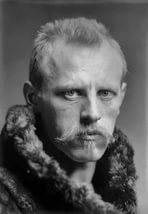 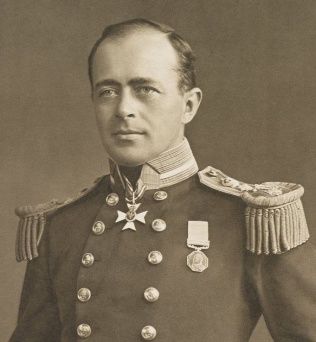 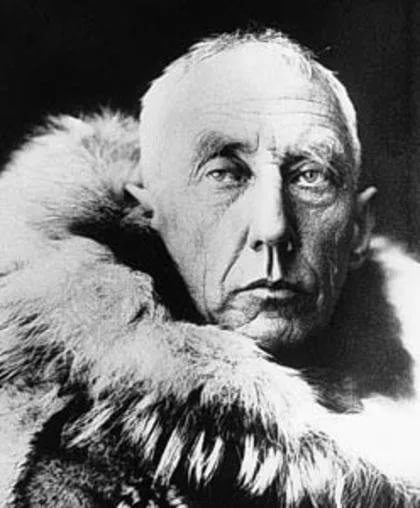 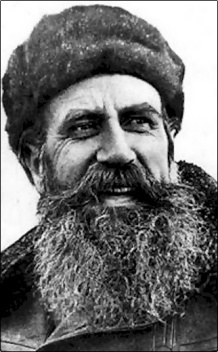 2. Линии, соединяющие точки с одинаковой облачностью: 3 балла           а) изохроны    б) изотахи    в) изохионы    г) изонефы3. Для определения высоты  местности не может быть использован: 3 балла         а) барометр     б) термометр    в) анемометр     г) нивелир4. Линии тропиков и полярных кругов являются границами : 3 балла а) географических поясов   б) поясов освещенности  в) климатических поясов   г) природных зон5.На картах, выполненных в проекции Меркатора, без искажений остаются: 3 балла     а) длины     б) площади      в) углы      г) всё искажается в равной степени6. Укажите, что лишнее: 3 балла а) мыс Баба   б) мыс Марроки    в) мыс Нордкин    г) мыс Марьято7. Вы знаете, что в эпоху мезозоя между древними континентами Гондвана и Лавразия существовал океан Тетис.  Какое из современных морей является одним из реликтов этого океана? 3 баллаа) Карибское море  б) Красное море  в) Черное море  г) Саргассово море 8. Выберите неверное соответствие «складчатость – горы»: 3 балла а) каледонская  складчатость  - Западный Саян б) герцинская складчатость  -  Тянь-Шаньв) мезозойская – Сихотэ-Алинь  г) альпийская – Кунь-Лунь9. Выберите верное утверждение: 3 баллаа) В Челябинске нормальное атмосферное давление выше, чем в Москве  б) наибольшая температура воздуха в течение суток наблюдается в полдень  в)  с повышением облачности уменьшается суточная амплитуда температурыг) пассаты южного полушария имеют юго-западное направление10. Объектом изучения какой науки являются бора, чинук, мистраль, фён? 3 баллаа) лимнология   б) метеорологии     в) океанологии     г) потамологии11.Выберите неверное соответствие «тип почв – природный регион»: 3 балла а) влажные леса субтропиков Флориды  - желтоземы и красноземы  б) саванны Африки – красно-бурые  в) полупустыни Средней Азии - сероземы  г) широколиственные леса Западной Европы –дерново-подзолистые 12. Какое течение не пересекает Южный тропик: 3 балла а) Бразильское  б) Ангольское   в) Бенгельское г) Фолклендское13. Укажите неверное утверждение: 3 баллаа) Самый высокий водопад Африки – это водопад Тугела б) Самое низкая точка  Африки  - это солёное озеро Ассаль в) Вельвичия — эндемик  пустыни Намиб  г) В.В. Юнкер  изучал притоки Голубого Нила, помогал египтянам в поисках месторождений золота 14. Определите, какому из материков соответствует большая часть особенностей:  ряд природных зон вытянут почти в меридиональном направлении,  наименьшая изрезанность береговой линии,   имеет наиболее широкую шельфовую зону,  преобладают ледниковые и водно-ледниковые формы рельефа, на материке самая длинная карстовая пещера 3 баллаа) Евразия  б) Африка  в) Северная Америка  г) Южная Америка15. В 1958 году был совершен беспосадочный перелет советского экипажа на самолете Ил-12 между станцией «Мирный»(67°ю.ш.93°в.д.) и американской станцией «Мак-Мёрдо» (78°ю.ш.167°в.д.) через Южный полюс. Какое расстояние преодолел экипаж?  1°=111,5 км              а) 1227 км  б) 5243км  в) 3903 км  г) 8251 км                        5 баллов16. Определите  кратчайшее расстояние в градусах между устьем «Желтой реки» -  второй по длине реки самой большой части света и самой длинной карстовой пещерой в мире.    5 баллова)205°         б) 155°          в) 125°           г)119°17. В Санкт-Петербурге 1 января, суббота, 18-00 местного времени. Какой день недели, число и время на 180 меридиане?                   5 балловА) 1января, суббота, 23-00  б) 2 января, воскресенье, 4-00  в) 1 января, суббота, 8-00   г)2 января, воскресенье, 18 -0018. Этот русский учёный-географ, океанограф, картограф,  председатель Русского географического общества (1917—1931),  в 1923—1927гг   руководил океанографической экспедицией по  изучению Чёрного моря, исследовал Ладожское озеро. Из учебника географии он нам знаком, как человек, который: 5 баллов а) ввел в науку понятие «Мировой океан»   б) создал картографическую проекцию  в) совершил первую  кругосветку в меридиальном направлении  г) создал  гидрологический прибор для взятия проб воды с различных глубин водоёма 19. В мореплавании окружность горизонта делят на 32 румба. Его поморское название полуношник. Если вы отправляетесь в этом направлении, то возвращаетесь под азимутом:    а) 135°              б) 225°                в) 180°              г)315°                             5 баллов20. Это единственная в мире местность, где 98 % представителей животного и растительного миров эндемичны. Посещение этих островов в XIX веке   вдохновило русского ученого  на создание теории эволюции и естественного отбора. На этом архипелаге проживают самые маленькие пингвины, но самые большие черепахи. Укажите эти острова                            5 баллова)   б)    в)   г) 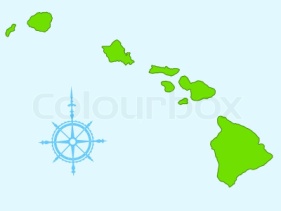 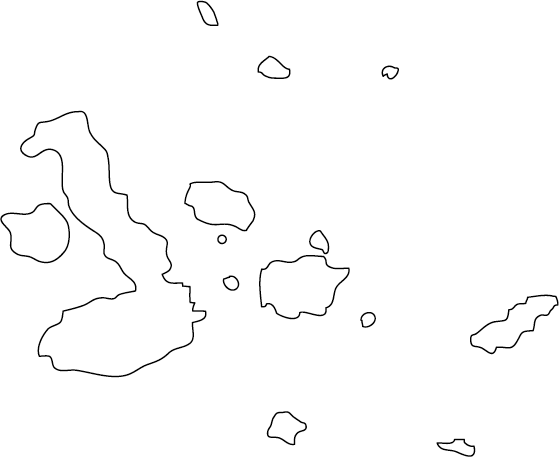 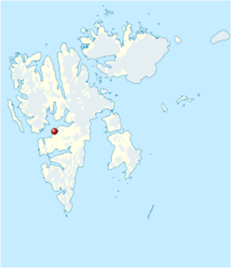 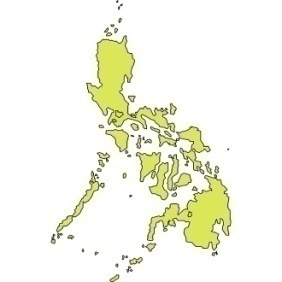 